ARTICULO 10 LAIP NUMERAL  7MES DE JUNIO2023MODIFICACIONES Y TRANSFERENCIAS PRESUPUESTARIAS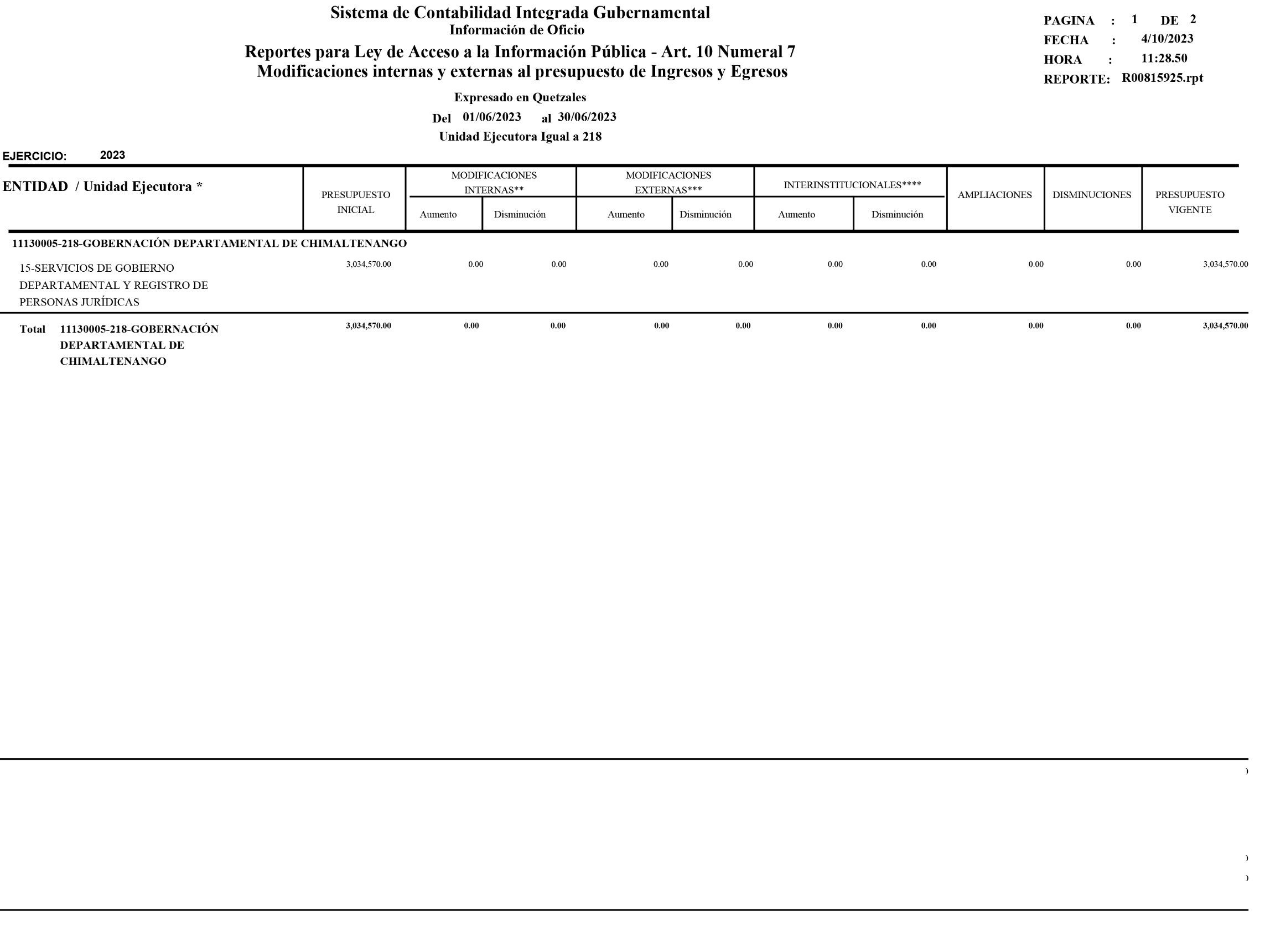 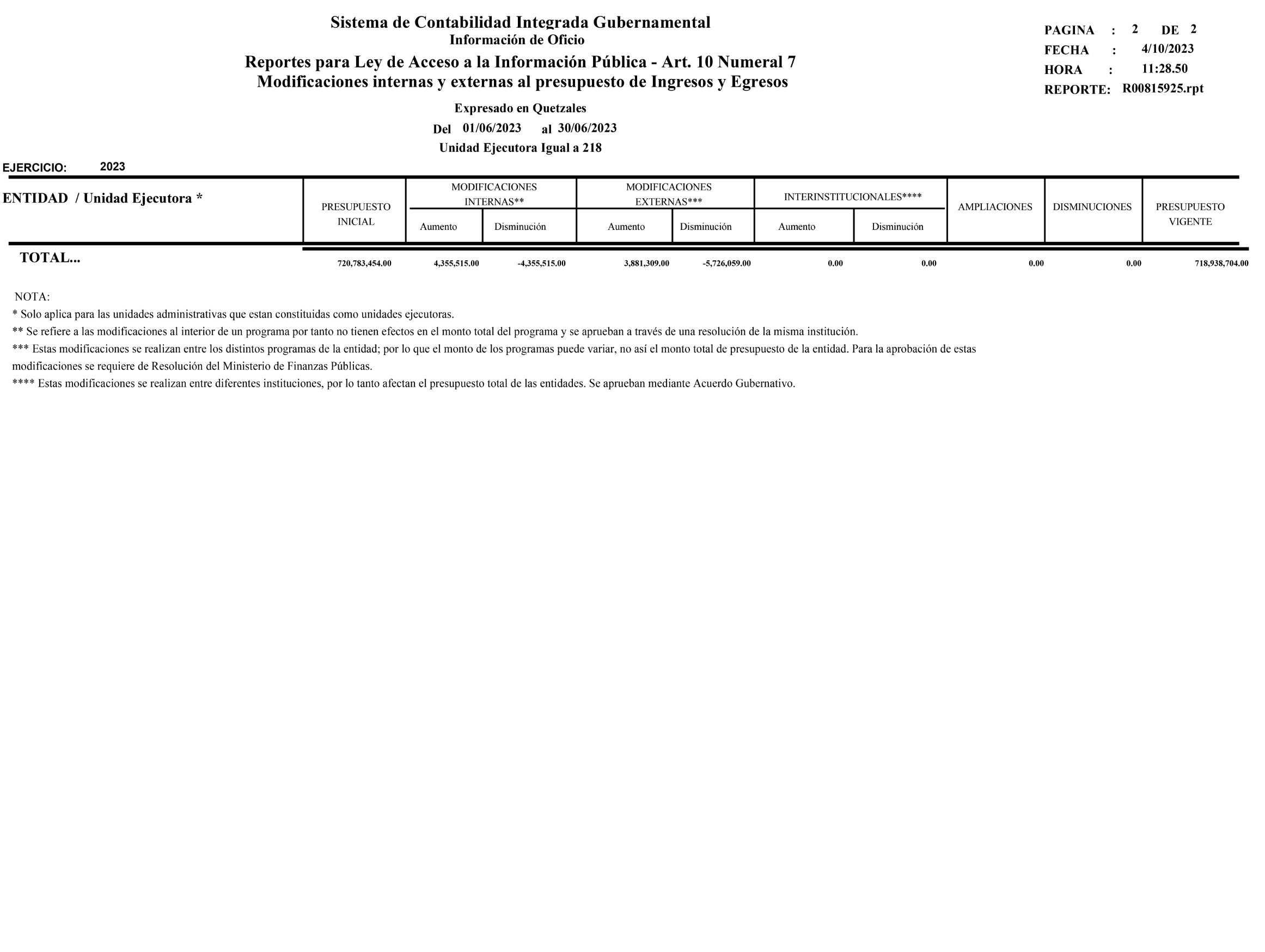 